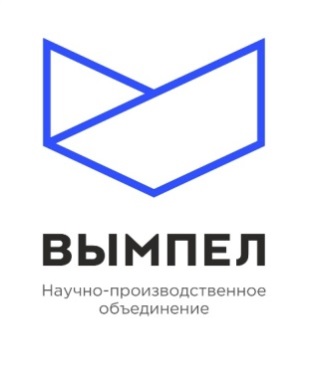 Т: +7 (495) 992 38 60 Ф: +7 (495) 992 38 60 (доб. 105) Е: dedovsk@npovympel.ruWWW.VYMPEL.GROUPТ: +7 (495) 992 38 60 Ф: +7 (495) 992 38 60 (доб. 105) Е: dedovsk@npovympel.ruWWW.VYMPEL.GROUPТ: +7 (495) 992 38 60 Ф: +7 (495) 992 38 60 (доб. 105) Е: dedovsk@npovympel.ruWWW.VYMPEL.GROUPОпросный листОпросный листОпросный листОпросный листОпросный листОпросный листОпросный листОпросный листОпросный листдля заказа анализатора влажности серии «FAS-W»для заказа анализатора влажности серии «FAS-W»для заказа анализатора влажности серии «FAS-W»для заказа анализатора влажности серии «FAS-W»для заказа анализатора влажности серии «FAS-W»для заказа анализатора влажности серии «FAS-W»для заказа анализатора влажности серии «FAS-W»для заказа анализатора влажности серии «FAS-W»для заказа анализатора влажности серии «FAS-W»Наименование организации и объекта установки  измерителяНаименование организации и объекта установки  измерителяНаименование организации и объекта установки  измерителяНаименование организации и объекта установки  измерителяНаименование организации и объекта установки  измерителяНаименование организации и объекта установки  измерителяНаименование организации и объекта установки  измерителяНаименование организации и объекта установки  измерителяНаименование организации и объекта установки  измерителяФ.И.О. ответственного лица, контактные телефоны, EmailФ.И.О. ответственного лица, контактные телефоны, EmailФ.И.О. ответственного лица, контактные телефоны, EmailФ.И.О. ответственного лица, контактные телефоны, EmailФ.И.О. ответственного лица, контактные телефоны, EmailФ.И.О. ответственного лица, контактные телефоны, EmailФ.И.О. ответственного лица, контактные телефоны, EmailФ.И.О. ответственного лица, контактные телефоны, EmailФ.И.О. ответственного лица, контактные телефоны, Email1. Характеристики измеряемой среды1. Характеристики измеряемой среды1. Характеристики измеряемой среды1. Характеристики измеряемой среды1. Характеристики измеряемой среды1. Характеристики измеряемой среды1. Характеристики измеряемой среды1. Характеристики измеряемой среды1. Характеристики измеряемой среды1.1.	Измеряемая газовая среда:	 природный газ,	прочее 1.1.	Измеряемая газовая среда:	 природный газ,	прочее 1.1.	Измеряемая газовая среда:	 природный газ,	прочее 1.1.	Измеряемая газовая среда:	 природный газ,	прочее прочее (указать)прочее (указать)прочее (указать)прочее (указать)прочее (указать)1.2.	Условия эксплуатации:	 магистральный газ,	 газовый промысел, 1.2.	Условия эксплуатации:	 магистральный газ,	 газовый промысел, 1.2.	Условия эксплуатации:	 магистральный газ,	 газовый промысел, 1.2.	Условия эксплуатации:	 магистральный газ,	 газовый промысел, 1.2.	Условия эксплуатации:	 магистральный газ,	 газовый промысел, 1.2.	Условия эксплуатации:	 магистральный газ,	 газовый промысел, 1.2.	Условия эксплуатации:	 магистральный газ,	 газовый промысел, 1.2.	Условия эксплуатации:	 магистральный газ,	 газовый промысел, 1.2.	Условия эксплуатации:	 магистральный газ,	 газовый промысел,  газ из подземного хранилища,	 попутный газ,	прочее газ из подземного хранилища,	 попутный газ,	прочее газ из подземного хранилища,	 попутный газ,	прочее газ из подземного хранилища,	 попутный газ,	прочеепрочее (указать)прочее (указать)прочее (указать)прочее (указать)прочее (указать)1.3.	Способ технологической подготовки измеряемой среды1.3.	Способ технологической подготовки измеряемой среды1.3.	Способ технологической подготовки измеряемой среды1.3.	Способ технологической подготовки измеряемой среды1.3.	Способ технологической подготовки измеряемой среды1.3.	Способ технологической подготовки измеряемой среды1.3.	Способ технологической подготовки измеряемой среды1.3.	Способ технологической подготовки измеряемой среды1.3.	Способ технологической подготовки измеряемой средыНаименованиеНаименованиеНаименованиеНаименованиеНаименованиеНаименованиеДа/нетДа/нетДа/нетАдсорбционная осушка (используется твердотельный осушитель)Адсорбционная осушка (используется твердотельный осушитель)Адсорбционная осушка (используется твердотельный осушитель)Адсорбционная осушка (используется твердотельный осушитель)Адсорбционная осушка (используется твердотельный осушитель)Адсорбционная осушка (используется твердотельный осушитель)Абсорбционная осушка (используется жидкий осушитель)Абсорбционная осушка (используется жидкий осушитель)Абсорбционная осушка (используется жидкий осушитель)Абсорбционная осушка (используется жидкий осушитель)Абсорбционная осушка (используется жидкий осушитель)Абсорбционная осушка (используется жидкий осушитель)Установка низкотемпературной сепарации (НТС)Установка низкотемпературной сепарации (НТС)Установка низкотемпературной сепарации (НТС)Установка низкотемпературной сепарации (НТС)Установка низкотемпературной сепарации (НТС)Установка низкотемпературной сепарации (НТС)Мехочистка (очистка от механических и аэрозольных примесей)Мехочистка (очистка от механических и аэрозольных примесей)Мехочистка (очистка от механических и аэрозольных примесей)Мехочистка (очистка от механических и аэрозольных примесей)Мехочистка (очистка от механических и аэрозольных примесей)Мехочистка (очистка от механических и аэрозольных примесей)1.4.	Компонентный состав измеряемой среды по ГОСТ 31371.1-2020 и ГОСТ Р 53367-2009 (ориентировочно)1.4.	Компонентный состав измеряемой среды по ГОСТ 31371.1-2020 и ГОСТ Р 53367-2009 (ориентировочно)1.4.	Компонентный состав измеряемой среды по ГОСТ 31371.1-2020 и ГОСТ Р 53367-2009 (ориентировочно)1.4.	Компонентный состав измеряемой среды по ГОСТ 31371.1-2020 и ГОСТ Р 53367-2009 (ориентировочно)1.4.	Компонентный состав измеряемой среды по ГОСТ 31371.1-2020 и ГОСТ Р 53367-2009 (ориентировочно)1.4.	Компонентный состав измеряемой среды по ГОСТ 31371.1-2020 и ГОСТ Р 53367-2009 (ориентировочно)1.4.	Компонентный состав измеряемой среды по ГОСТ 31371.1-2020 и ГОСТ Р 53367-2009 (ориентировочно)1.4.	Компонентный состав измеряемой среды по ГОСТ 31371.1-2020 и ГОСТ Р 53367-2009 (ориентировочно)1.4.	Компонентный состав измеряемой среды по ГОСТ 31371.1-2020 и ГОСТ Р 53367-2009 (ориентировочно)Наименование показателяНаименование показателяФактическое значение, 
% объем.Наименование показателяНаименование показателяНаименование показателяФактическое значение, 
% объем.Фактическое значение, 
% объем.Фактическое значение, 
% объем.метан (CH4)метан (CH4)н-пентан (nC5H12)н-пентан (nC5H12)н-пентан (nC5H12)этан (C2H6)этан (C2H6)гексан (C6H14) и вышегексан (C6H14) и вышегексан (C6H14) и вышепропан (C3H8)пропан (C3H8)азот (N2)азот (N2)азот (N2)и-бутан (iC4H10)и-бутан (iC4H10)диоксид углерода (CO2)диоксид углерода (CO2)диоксид углерода (CO2)н-бутан (nC4H10)н-бутан (nC4H10)Массовая доля сероводорода и меркаптановой серы, мг/м3Массовая доля сероводорода и меркаптановой серы, мг/м3Массовая доля сероводорода и меркаптановой серы, мг/м3и-пентан (iC5H12)и-пентан (iC5H12)Водород (H2)Водород (H2)Водород (H2)1.5.	Температура измеряемой среды, °С, min/max:1.5.	Температура измеряемой среды, °С, min/max:1.5.	Температура измеряемой среды, °С, min/max:1.5.	Температура измеряемой среды, °С, min/max:1.5.	Температура измеряемой среды, °С, min/max:1.5.	Температура измеряемой среды, °С, min/max:1.5.	Температура измеряемой среды, °С, min/max:     /          /     1.6.	Избыточное давление измеряемой среды, кгс/см2, min/max: 1.6.	Избыточное давление измеряемой среды, кгс/см2, min/max: 1.6.	Избыточное давление измеряемой среды, кгс/см2, min/max: 1.6.	Избыточное давление измеряемой среды, кгс/см2, min/max: 1.6.	Избыточное давление измеряемой среды, кгс/см2, min/max: 1.6.	Избыточное давление измеряемой среды, кгс/см2, min/max: 1.6.	Избыточное давление измеряемой среды, кгс/см2, min/max:      /          /     1.7.	Предполагаемый диапазон изменения точки росы по влаге, °С, min/max:1.7.	Предполагаемый диапазон изменения точки росы по влаге, °С, min/max:1.7.	Предполагаемый диапазон изменения точки росы по влаге, °С, min/max:1.7.	Предполагаемый диапазон изменения точки росы по влаге, °С, min/max:1.7.	Предполагаемый диапазон изменения точки росы по влаге, °С, min/max:1.7.	Предполагаемый диапазон изменения точки росы по влаге, °С, min/max:1.7.	Предполагаемый диапазон изменения точки росы по влаге, °С, min/max:     /          /     1.8.	Предполагаемый диапазон изменения объёмной доли влаги, млн-1, min/max:1.8.	Предполагаемый диапазон изменения объёмной доли влаги, млн-1, min/max:1.8.	Предполагаемый диапазон изменения объёмной доли влаги, млн-1, min/max:1.8.	Предполагаемый диапазон изменения объёмной доли влаги, млн-1, min/max:1.8.	Предполагаемый диапазон изменения объёмной доли влаги, млн-1, min/max:1.8.	Предполагаемый диапазон изменения объёмной доли влаги, млн-1, min/max:1.8.	Предполагаемый диапазон изменения объёмной доли влаги, млн-1, min/max:     /          /     2. Условия проведения измерения2. Условия проведения измерения2. Условия проведения измерения2. Условия проведения измерения2. Условия проведения измерения2. Условия проведения измерения2. Условия проведения измерения2. Условия проведения измерения2. Условия проведения измерения2.1.	Диапазон изменения температуры окружающего воздуха в месте установки анализатора, °С, min/max:2.1.	Диапазон изменения температуры окружающего воздуха в месте установки анализатора, °С, min/max:2.1.	Диапазон изменения температуры окружающего воздуха в месте установки анализатора, °С, min/max:2.1.	Диапазон изменения температуры окружающего воздуха в месте установки анализатора, °С, min/max:2.1.	Диапазон изменения температуры окружающего воздуха в месте установки анализатора, °С, min/max:2.1.	Диапазон изменения температуры окружающего воздуха в месте установки анализатора, °С, min/max:     /          /          /     2.2.	Диаметр трубопровода в предполагаемом месте отбора пробы, мм:2.2.	Диаметр трубопровода в предполагаемом месте отбора пробы, мм:2.2.	Диаметр трубопровода в предполагаемом месте отбора пробы, мм:2.2.	Диаметр трубопровода в предполагаемом месте отбора пробы, мм:2.2.	Диаметр трубопровода в предполагаемом месте отбора пробы, мм:2.2.	Диаметр трубопровода в предполагаемом месте отбора пробы, мм:3. Метрологические характеристики3. Метрологические характеристики3. Метрологические характеристики3.1. Диапазон измерения температуры точки росы (ТТР),  ºС  и объемной доли влаги (ОДВ),  млн-1 (метрологический) Исполнение А: только	 (ТТР), ºС  	Диапазон I:     -30...+60                                                                                                                                    Диапазон II:    -80...+201)                                                                                                                                   Диапазон III:   -65...+30                                                                                                                                  Исполнение В2): только (ОДВ), млн-1  	Диапазон I:     0,5…200·103                                                                                                                         Диапазон II:    0,5…20·103                                                                                                                                         Диапазон III:   0,5…450·103                                                                                                                              Исполнение С2): (ТТР), ºС  	Диапазон I:     -30...+60                                                                                                                                    Диапазон II:    -80...+20                                                                                                                                    Диапазон III:   -65...+30                                                                                                                                                             	 (ОДВ), млн-1  	Диапазон I:	   0,1…200·103                                                                                                                           Диапазон II:      0,1…40·103                                                                                                                           1)  –  При использовании дополнительного охлаждения корпуса прибора;2) – Исполнение В и С необходимо комплектовать датчиком абсолютного давления (п. 5.4.). Стоимость датчика не входит в стоимость комплекта поставки.3.2. Пределы абсолютной погрешности при измерении температуры точки росы, °С, не более:              3.2.1. В диапазоне     -80…-65               ±3,0              3.2.2. В диапазоне     -65…-30               ±2,0              3.2.3. В диапазоне     -30…+65              ±1,53.3. Приделы относительной погрешности при измерении объемной доли влаги, %, не более              3.3.1. В диапазоне       0,1…100               ±10,0              3.3.2. В диапазоне     100…450·103         ±5,03.1. Диапазон измерения температуры точки росы (ТТР),  ºС  и объемной доли влаги (ОДВ),  млн-1 (метрологический) Исполнение А: только	 (ТТР), ºС  	Диапазон I:     -30...+60                                                                                                                                    Диапазон II:    -80...+201)                                                                                                                                   Диапазон III:   -65...+30                                                                                                                                  Исполнение В2): только (ОДВ), млн-1  	Диапазон I:     0,5…200·103                                                                                                                         Диапазон II:    0,5…20·103                                                                                                                                         Диапазон III:   0,5…450·103                                                                                                                              Исполнение С2): (ТТР), ºС  	Диапазон I:     -30...+60                                                                                                                                    Диапазон II:    -80...+20                                                                                                                                    Диапазон III:   -65...+30                                                                                                                                                             	 (ОДВ), млн-1  	Диапазон I:	   0,1…200·103                                                                                                                           Диапазон II:      0,1…40·103                                                                                                                           1)  –  При использовании дополнительного охлаждения корпуса прибора;2) – Исполнение В и С необходимо комплектовать датчиком абсолютного давления (п. 5.4.). Стоимость датчика не входит в стоимость комплекта поставки.3.2. Пределы абсолютной погрешности при измерении температуры точки росы, °С, не более:              3.2.1. В диапазоне     -80…-65               ±3,0              3.2.2. В диапазоне     -65…-30               ±2,0              3.2.3. В диапазоне     -30…+65              ±1,53.3. Приделы относительной погрешности при измерении объемной доли влаги, %, не более              3.3.1. В диапазоне       0,1…100               ±10,0              3.3.2. В диапазоне     100…450·103         ±5,03.1. Диапазон измерения температуры точки росы (ТТР),  ºС  и объемной доли влаги (ОДВ),  млн-1 (метрологический) Исполнение А: только	 (ТТР), ºС  	Диапазон I:     -30...+60                                                                                                                                    Диапазон II:    -80...+201)                                                                                                                                   Диапазон III:   -65...+30                                                                                                                                  Исполнение В2): только (ОДВ), млн-1  	Диапазон I:     0,5…200·103                                                                                                                         Диапазон II:    0,5…20·103                                                                                                                                         Диапазон III:   0,5…450·103                                                                                                                              Исполнение С2): (ТТР), ºС  	Диапазон I:     -30...+60                                                                                                                                    Диапазон II:    -80...+20                                                                                                                                    Диапазон III:   -65...+30                                                                                                                                                             	 (ОДВ), млн-1  	Диапазон I:	   0,1…200·103                                                                                                                           Диапазон II:      0,1…40·103                                                                                                                           1)  –  При использовании дополнительного охлаждения корпуса прибора;2) – Исполнение В и С необходимо комплектовать датчиком абсолютного давления (п. 5.4.). Стоимость датчика не входит в стоимость комплекта поставки.3.2. Пределы абсолютной погрешности при измерении температуры точки росы, °С, не более:              3.2.1. В диапазоне     -80…-65               ±3,0              3.2.2. В диапазоне     -65…-30               ±2,0              3.2.3. В диапазоне     -30…+65              ±1,53.3. Приделы относительной погрешности при измерении объемной доли влаги, %, не более              3.3.1. В диапазоне       0,1…100               ±10,0              3.3.2. В диапазоне     100…450·103         ±5,04. Исполнения анализатора4. Исполнения анализатора4.1. Проточное  исполнение анализатора для установки в любые системы подготовки газа:	4.2. Исполнение анализатора в составе с системой подготовки газа «СПГ Model-015(-01)»3): 4.3. Исполнение анализатора в составе с погружным газоподводом ВМПЛ6.457.022.    Работает при наличии расхода газа через измерительную камеру прибора.Диаметр трубопровода варьируется от 200 до 7004) мм;4.4. Исполнение анализатора в составе с погружным	газоподводом ВМПЛ6.457.107 без          фильтрации — для работы в только в очищенных, импульсных газах. Работает без расхода газа через измерительную камеру прибора. Глубина погружения газоподвода варьируется от 200 до 550 мм.3) – СПГ Model-015 в комплект входит датчик давления, СПГ Model-015-01 датчик давления в комплект не входит;4) – Более 700 мм по спец. заказу5. Дополнительное оборудование и принадлежности5. Дополнительное оборудование и принадлежности5.1. Преобразователь интерфейсов RS485/RS232/USB для подключения анализатора к технологическому компьютеру 5.2. Термочехол для установки анализатора непосредственно на трубопроводе5.3. Блок внешней индикации точки росы и объемной доли влаги5.4. Дополнительный датчик абсолютного давления во взрывозащищенной оболочке5.5. Шкаф всепогодный (ТШВ)5.6. Система подготовки газа Model-015                                                       -015-015.6.1 С комплектом подключения к трубопроводу      - Пробоотборное устройство      - Диэлектрическая вставка      - Длина импульсной трубки для подвода газа, м      - Длина обогреваемой импульсной трубки для подвода газа, м6. Примечание6. Примечание